Application FormI 				 wish to stand for election as a Director of the British Guild of Beer Writers. 
Signed: 								Address: 													Tel				____	Email: 									Proposed by:Name: 									Signed: 								Address: 													Tel				____	Email: 									Seconded by:Name: 									Signed: 								Address: 													Tel				____	Email: 									Continued…Personal ProfilePlease use no more than 400 words for this section and attach a separate sheet if required.Signatures of the Nominee, Proposer and Seconder must be on this form.Please submit e-copies of completed forms to secretary@beerguild.co.uk, or paper copies to Guild Secretary, British Guild of Beer Writers, 46 West Grange Green, Leeds, LS10 3BB.Completed forms must be received by Tuesday 11th June 2024.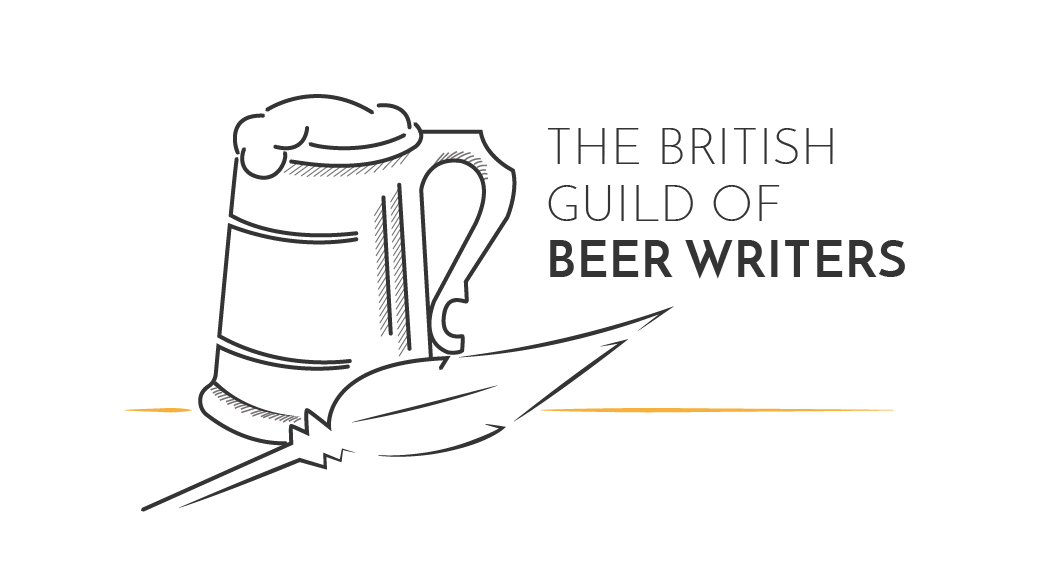 